Count us in! 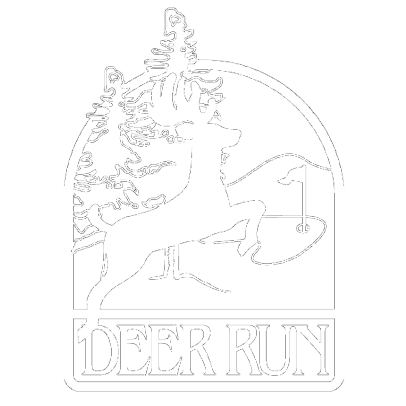 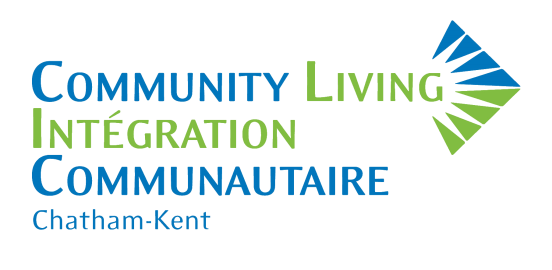 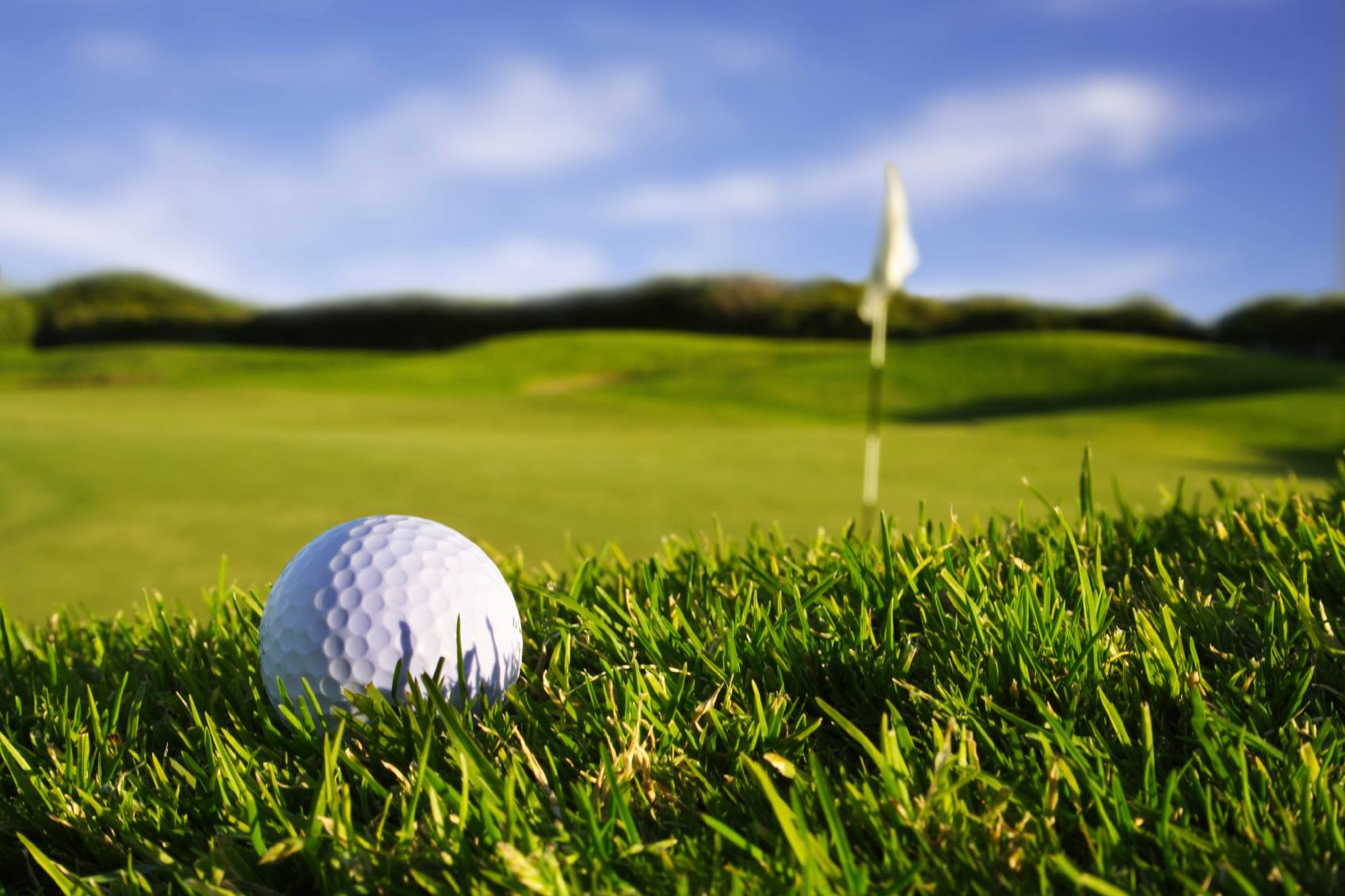 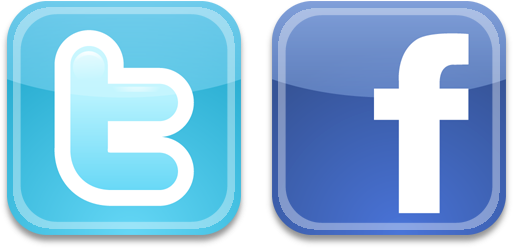 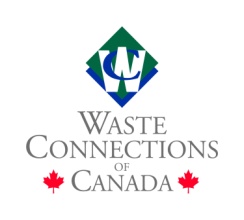 GOLD SPONSOR 		$    750 GOLF CART SPONSOR 	$    300 HOLE SPONSOR 		$    200OR I prefer to make a tax-deductible charitable donation $___________ Details: _____________________________Sponsorship InformationCONTACT NAME:_____________________________	 TITLE: _______________________________COMPANY NAME:____________________________	 EMAIL: ______________________________ADDRESS: ____________________________________________________________________________CITY: ____________________  POSTAL CODE: _________________   PHONE#: ____________________Acknowledge permission to send correspondence via e-mail for fundraising and promotional purposes.Sponsorship Level: _______________________________________PAYMENT: Credit Card Payment: In order to protect your credit card information, we will contact you by phone to complete your credit card information.  Cheque Payment: My cheque in the amount of $ ______________________ is enclosed.Cheque payable to Community Living Chatham-Kent and mail to:CANADA REVENUE AGENCY DEFINITIONS:SPONSORSHIP - when a business makes a donation to a charity and in return, receives advertising or promotion of its brand, products or services. As per Canada Revenue Agency (Policy CSP-S13), charitable tax receipts cannot be issued for sponsorships as they are not considered gifts. Community Living Chatham-Kent cannot issue a donation receipt where a corporation/business receives a material advantage such as promotion or advertising in return, BUT the corporation can claim the contribution as an advertising expense when provided with a business receipt from Community Living Chatham-Kent. GIFT – a voluntary transfer of property without expectation of return or considerations. To this end, charitable gifts are welcome and donors will be issued a tax-deductible receipt, but will not receive sponsorship benefits as noted aboveRECOGNITIONLEVELSWASTE CONNECTIONS OF CANADATITLE SPONSOR$ 4,500GOLD SPONSOR$ 750GOLF CART SPONSOR$ 300HOLE SPONSOR$ 200Website Recognition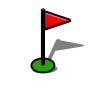 E-Newsletter acknowledgementName & Logo on Table Tent CardsLogo on CartsSignage on holeFree registrations4 teams of 41 teams of 4Sponsor BannerRadio / Print MediaReserved Dinner SeatingDeer Run Breakfast 